		Research Development and Administration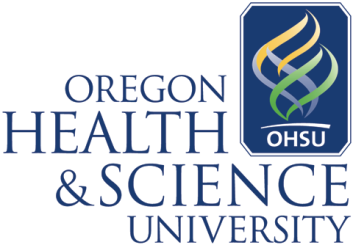 		Advanced  		Mailcode L452		(503) 418-1505AIRC Human Subject MRI Study Development Time ApplicationPlease email this form and Principal Investigator’s biosketch to Dr. Wei Huang (huangwe@ohsu.edu) for approval by the AIRC Human Subject MRI Study Review CommitteeAs a general policy, the awarded development time expires six months from the date of approval of the application.  AIRC should be acknowledged in any publications that benefit from the development-time study.  A written report on the outcome of the development-time study is due three months after the completion of the development-time study.  Date:     Study Title:     Principal Investigator:       Address (Mailstop):       Affiliation (Dept/Div):       Email:       Other investigators and roles in study:      Group members who are or will be trained by AIRC to operate the MRI instrument:      Group members who are or will be trained by AIRC to operate the MRI instrument:      Administrative contact name, phone number and email:       IRB Status:      IRB Protocol #:        Last approval date:       Development time number of hours requested:     Expected MRI instrument time per scan session:      Age range (if human subject is used):     Describe subject health condition and concerns related to MRI procedures:     Justification for requesting development time: How will the outcome of this development-time study advance the technical capability of AIRC service and/or benefit AIRC user community?      Development time number of hours requested:     Expected MRI instrument time per scan session:      Age range (if human subject is used):     Describe subject health condition and concerns related to MRI procedures:     Justification for requesting development time: How will the outcome of this development-time study advance the technical capability of AIRC service and/or benefit AIRC user community?      MRI System:MRI System:MRI instrument to be used:      3T            7TMRI instrument to be used:      3T            7TRF Coil:       RF Coil:       Development project summary (350 words maximum).  Brief description of the project background, aims (hypotheses), study design, and expected results:      Development project summary (350 words maximum).  Brief description of the project background, aims (hypotheses), study design, and expected results:      The key pulse sequences and acquisition parameters for the development-time study:     The key pulse sequences and acquisition parameters for the development-time study:     The key pulse sequences and acquisition parameters for the development-time study:     AIRC resources to be used:Personnel: Certified MR Technologist (Bill Woodward: Wednesday and Thursday only; must check for studies with contrast injection)MR OperatorResearch Assistant(s): Equipment (other than the MRI scanner and RF coil):Power injector for contrast injectionIf checked, provide contrast agent name, dose, and injection rate:InVivo Precess physiological monitorAudio and/or visual stimulus presentation equipmentMock ScannerData storage/processing (contact Brendan Moloney, moloney@ohsu.edu)Non-standard pulse sequenceEye TrackerOther equipment:       Space Requested for Special Procedures (for example, blood draw)Subject Preparation RoomMock Scanner RoomDescription of Special Procedures if Applicable:Cost for Development-Time Study:The awarded development time covers only the costs of scanner usage fee and technologist/operator fee.  Any other fees incurred during the study, such as fees for contrast injection, will be charged to the PI’s account at the current cost-based rate.Please provide account information below:Alias #:Grant or account #:Grant Start / End dates:Relevant MR literature citations:       AIRC resources to be used:Personnel: Certified MR Technologist (Bill Woodward: Wednesday and Thursday only; must check for studies with contrast injection)MR OperatorResearch Assistant(s): Equipment (other than the MRI scanner and RF coil):Power injector for contrast injectionIf checked, provide contrast agent name, dose, and injection rate:InVivo Precess physiological monitorAudio and/or visual stimulus presentation equipmentMock ScannerData storage/processing (contact Brendan Moloney, moloney@ohsu.edu)Non-standard pulse sequenceEye TrackerOther equipment:       Space Requested for Special Procedures (for example, blood draw)Subject Preparation RoomMock Scanner RoomDescription of Special Procedures if Applicable:Cost for Development-Time Study:The awarded development time covers only the costs of scanner usage fee and technologist/operator fee.  Any other fees incurred during the study, such as fees for contrast injection, will be charged to the PI’s account at the current cost-based rate.Please provide account information below:Alias #:Grant or account #:Grant Start / End dates:Relevant MR literature citations:       AIRC resources to be used:Personnel: Certified MR Technologist (Bill Woodward: Wednesday and Thursday only; must check for studies with contrast injection)MR OperatorResearch Assistant(s): Equipment (other than the MRI scanner and RF coil):Power injector for contrast injectionIf checked, provide contrast agent name, dose, and injection rate:InVivo Precess physiological monitorAudio and/or visual stimulus presentation equipmentMock ScannerData storage/processing (contact Brendan Moloney, moloney@ohsu.edu)Non-standard pulse sequenceEye TrackerOther equipment:       Space Requested for Special Procedures (for example, blood draw)Subject Preparation RoomMock Scanner RoomDescription of Special Procedures if Applicable:Cost for Development-Time Study:The awarded development time covers only the costs of scanner usage fee and technologist/operator fee.  Any other fees incurred during the study, such as fees for contrast injection, will be charged to the PI’s account at the current cost-based rate.Please provide account information below:Alias #:Grant or account #:Grant Start / End dates:Relevant MR literature citations:       